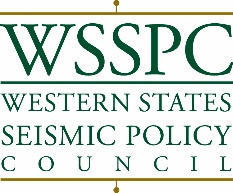 WSSPC Leadership Award2021 Nominations BackgroundThe Western States Seismic Policy Council (WSSPC) is pleased to announce that it is accepting nominations for the WSSPC Leadership Award.  This periodic award honors a WSSPC member who has demonstrated sustained leadership and accomplishments benefitting the WSSPC community.If a winner is chosen from this year’s nominees, he or she will be honored during the 2020 WSSPC Annual Meeting.  Recipients will be presented with a specially-designed award at the WSSPC Awards Luncheon, and featured in press releases, meeting materials, and on the WSSPC website.EligibilityAny WSSPC member may be nominated for the Leadership Award by at least two other people familiar with the nominee.   During the award selection process, the following criteria will be used by the WSSPC Board to rate eligible nominations:Have at least two letters of recommendation been received?How long has the nominee been a member of WSSPC?Has the nominee served as a member of a WSSPC Board or Committee?What important accomplishments of the nominee have specifically benefited the WSSPC community?Nominations To make a nomination, complete the attached nomination form with two letters of support from at least two people familiar with the nominee and submit it to Executive Director Matthew Wall at mwall@wsspc.org by Friday, January 8, 2021.  For questions or additional information, please contact WSSPC at 916-444-6816 or go to www.wsspc.org.Attachment:  WSSPC Leadership Award- 2020 Nomination FormWSSPC Leadership Award2021 Nomination FormNominee Information:Nominating Individual or Group #1 (required):Nominating Individual or Group #2 (required):Attachments:2 letters of recommendation summarizing nominee’s important WSSPC community accomplishments Any other supporting documentation (optional)Submit the nomination form and attachments in electronic format to Matthew Wall, WSSPC Executive Director, at mwall@wsspc.org by Friday, January 3, 2020.Nominee Name/Title:Nominee Name/Title:Nominee Name/Title:Nominee Name/Title:WSSPC Member Affiliation:WSSPC Member Affiliation:WSSPC Member Affiliation:WSSPC Member Affiliation:Street:Street:Street:Street:City:                       State:                       State:               Zip:Telephone:Telephone:Fax:Fax:Email: Email: Email: Email: Name:  Name:  Name:  Name:  Affiliation:Affiliation:Affiliation:Affiliation:Street:Street:Street:Street:City:                       State:                       State:               Zip:Telephone:Telephone:Fax:Fax:Email: Email: Email: Email: Name:Name:Name:Name:Affiliation:Affiliation:Affiliation:Affiliation:Street:Street:Street:Street:City:                      State:                      State:               Zip:Telephone:Telephone:Fax:Fax:Email: Email: Email: Email: 